DECLARAÇÃO DE INEXISTÊNCIA DE CONFLITO DE INTERESSES            Os autores abaixo assinados do manuscrito intitulado “PRÁTICAS PESSOAIS E PROFISSIONAIS DE PROMOÇÃO DA ATIVIDADE FÍSICA EM AGENTES COMUNITÁRIOS DE SAÚDE” declaram a Revista Brasileira de Atividade Física e Saúde a inexistência de conflito de interesses em relação ao presente artigo.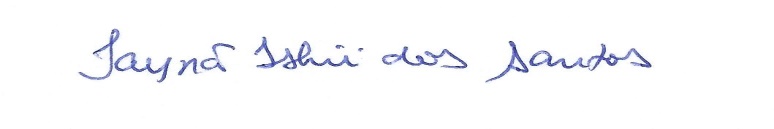 Taynã Ishii dos Santos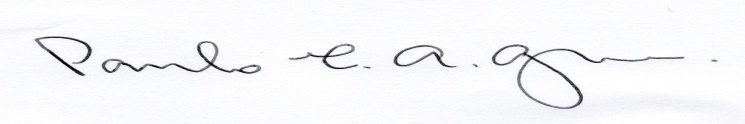 Paulo Henrique Guerra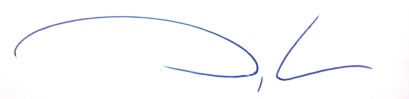 Douglas Roque Andrade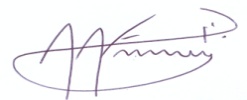 Alex Antonio Florindo São Paulo, SP, 21 de janeiro de 2015.
ISSN: 2317-1634